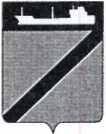 АДМИНИСТРАЦИИ ТУАПСИНСКОГО ГОРОДСКОГО ПОСЕЛЕНИЯ               ТУАПСИНСКОГО РАЙОНА РАСПОРЯЖЕНИЕот  08.10.2021 г.                                                            № 170г. ТуапсеОб утверждении Плана мероприятий по противодействию коррупции в администрации Туапсинского городского поселения Туапсинского района  		В соответствии с Федеральным законом от 02 марта 2007 года №25-ФЗ «О муниципальной службе в Российской Федерации», Указом Президента Российской Федерации от 16 августа 2021 года № 478 «О национальном плане противодействия коррупции на 2021-2024 годы», распоряжением главы администрации (губернатора) Краснодарского края от 13 сентября 2021 года № 242-р «О внесении изменений в некоторые правовые акты главы администрации (губернатора) Краснодарского края», постановлением администрации муниципального образования Туапсинский район от 29  сентября 2021 года № 1583 «О внесении изменений в постановление администрации муниципального образования Туапсинский район от 25 сентября 2018 года № 1551 «Об утверждении Плана мероприятий по противодействию коррупции в муниципальном образовании Туапсинский район»:	1. Утвердить План противодействия коррупции в администрации Туапсинского городского поселения Туапсинского района согласно приложению.	2. Руководителям отраслевых органов администрации Туапсинского городского поселения Туапсинского района:	1) обеспечить выполнение Плана в полном объёме;	2) довести настоящее постановление до сотрудников своих подразделений и подведомственных учреждений;	3) представлять в управление делами администрации Туапсинского городского поселения отчеты о выполнении пунктов плановых мероприятий в сроки, установленные Планом.      3. Контроль за выполнением настоящего распоряжения возложить на исполняющего обязанности заместителя главы администрации Туапсинского городского поселения Туапсинского район Николенко К.И.4. Распоряжение вступает в силу со дня подписания.Глава Туапсинскогогородского поселения Туапсинского района                                                                        С.В. Бондаренко